2023-2024 MAINE 4-H MEMBER ENROLLMENT
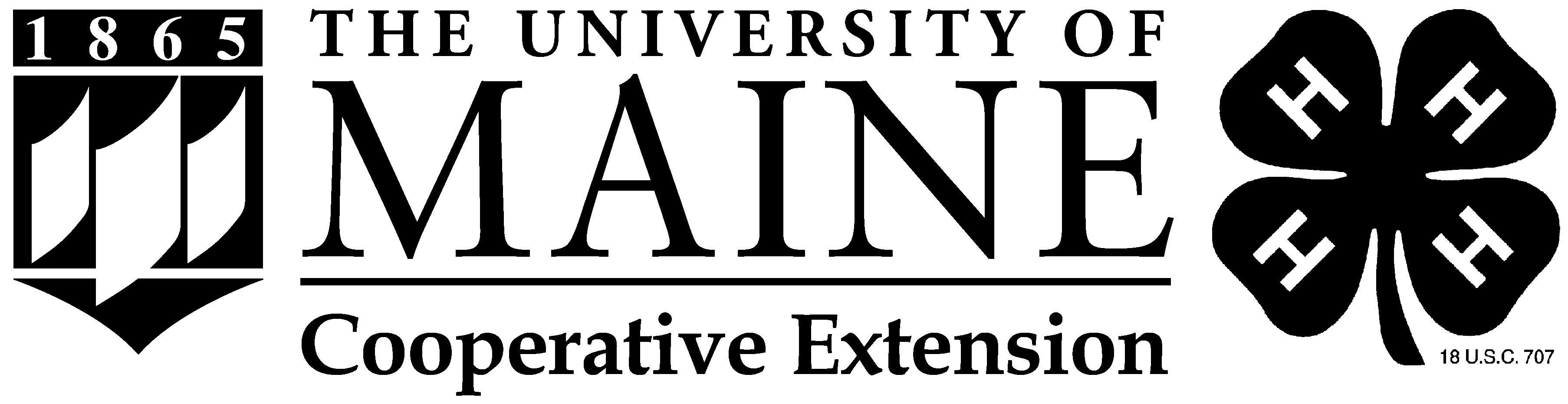 First Name: _____________________ MI: ____  Last: ___________________________ Preferred: ______________Birth Date: _______________   Email: ________________________________________ County: ____________________________Gender Identity:    Male    Female    Gender not listed  Prefer not to respondHispanic Ethnicity:  (check one): Yes – Hispanic or Latino Ethnicity   OR     No  -- Not Hispanic or Latino Ethnicity    OR  Prefer not to stateRacial Groups:  (check all that apply):     White 	 Black or African American 	 American Indian or Alaskan Native  Native Hawaiian or Other Pacific Islander               Asian           Prefer not to statePrimary Phone: (_____)______________________  Mobile Phone (_____)_______________________      Years in 4-H: ____Mailing Address:________________________________________________________________________________City: ______________________________________________ State: ______________ Zip: ___________ Residence (Check one):  Farm 	 Rural non-farm or town less than 10,000	 Town/City 10,000 to 50,000  Suburb of City over 50,000	 City over 50,000 Second Address (If Applicable): ___________________________________________________________________________Emergency Contact Information: Name: ________________________________________________Phone: (_____)______________________     Relationship:_____________________________________Military Family (optional): Family Member	       Family Member Serving	Family Member RetiredBranch:		 Air Force	  Army        Coast Guard    DOD Civilian         Marines	  NavyComponent: 	Active Duty	  National Guard  ReservesSchool Name/Homeschooled: _________________________________   Grade: ______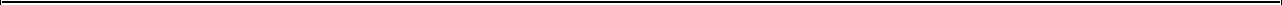 Parent/Guardian(s)Parent/Guardian 1:Name(s): _______________________________________ 	Email: ______________________________	____________    Phone: (       )________________________Parent/Guardian 2:Name(s): _______________________________________ 	Email: ______________________________	____________    Phone: (       )________________________
Name of Primary 4-H Club 1: _____________________ Club 2: ____________________ Club 3:_______________________ _____________________________      _______________________    _____________________________Participant Signature	Parent/Guardian Signature	4-H Volunteer/Leader Signature Published and distributed in furtherance of Acts of Congress of May 8 and June 30, 1914, by the University of Maine Cooperative Extension, the Land Grant University of the state of Maine and the U.S. Department of Agriculture cooperating.  Cooperative Extension and other agencies of the U.S.D.A. provide equal opportunities in programs and employment. In complying with the letter and spirit of applicable laws and pursuing its own goals of diversity, the University of Maine System does not discriminate on the grounds of race, color, religion, sex, sexual orientation, transgender status, gender, gender identity or expression, ethnicity, national origin, citizenship status, familial status, ancestry, age, disability physical or mental, genetic information, or veterans or military status in employment, education, and all other programs and activities. The University provides reasonable accommodations to qualified individuals with disabilities upon request. The following person has been designated to handle inquiries regarding non-discrimination policies: Director of Equal Opportunity, 5713 Chadbourne Hall, Room 412, University of Maine, Orono, ME 04469-5713, 207.581.1226, TTY 711 (Maine Relay System).Adventure & Challenge	____Aerospace		____Ag in the Classroom	____Animals			____	Animal Sciences	____Aquaculture		____Aquatic Sciences	____Arts & Crafts		____Astronomy		____ATV Safety		____Automotive		____Beef			____Bicycle			____Bicycle Safety	____Biological Sciences	____Birds and Poultry	____Career Exploration & Employability	____Cats			____Chemical Health	____Chemistry		____Child Development, Child Care, Babysitting	____Citizenship (Local, State, National) 	____Clothing and Textiles	____Clowning & Mime	____Communications Arts	____Communications & Expressive Arts	____Communications for Child Safety	____Community Service 	____Composting		____Computer Technology	____Consumer and Family Sciences	____Consumer Education	____Critical Thinking Skills	____Crops & Weeds	____Cultural Education	____Dairy Cattle		____Dance & Movement	____Dogs 			____Donkey & Mule	____Drama & Theater	____Drawing & Painting & Sculpture	____Earth, Water, and Air	____Eat Well			____Economics, Business & Marketing	____Electric			____Electronics		____Emergency Preparedness	____Energy			____Engines, Tractors, Field Equipment	____Entomology and Bees	____Entrepreneurship (Other) 	____Environmental Education & Earth Sciences	____Environmental Stewardship & General	____Fitness and Sports	____Flower Gardening & House Plants	____Food Preservation	____Foods and Nutrition	____Food Science		____Foods Safety		____Forestry			____Forests, Rangeland and Wildlife	____Gardens-Fruits & Vegetables	____Geology and Minerals	____GIS & GPS		____Global Education	____Goat			____Graphic Arts Displays Exhibits	____Growth Development and Disease	____Health & Lifestyle Education	____Hobbies and Collectibles	____Home Environment	____Home Nursing, First Aid & CPR	____Horse			____Household Hazardous Waste	____Intergenerational Programming	____Introduction to 4-H Projects	____Leadership Education	____Leadership Skills Development	____Llama			____Marine Science	____Mathematics		____Meat Science		____Mental and Emotional Health	____Mini Society (Entrepreneurship) 	____Music & Sound	____Ornamental Horticulture	____Outdoor Education & Recreation	____Parenting and Family Education	____Performing Arts	____Personal Development	____Personal Development and Leadership	____Photography		____Physical Health	____Physical Sciences	____Physics			____Plants			____Plants and Animals	____Plant Science		____Poultry Science and Embryology	____Rabbits & Cavies	____Range Science	____Reading Literacy	____Recycling		____Safety			____Science and Technology	____Science & Technology Literacy	____Service Learning	____Sexual Health		____Sheep			____Shooting Sports	____Small Animal & Pocket Pets & Lab Animals	____Social Recreation Skills	____Soils and Soil Conservation	____Speaking & Radio & TV	____Swine			____Technology and Engineering	____Tractor and Machinery Safety	____Understanding Physical & Mental Limitations	____Veterinary Sciences	____Visual Arts		____Volunteerism		____Waste Management	____Water			____Weather and Climate	____Wildlife and Fisheries	____Wood Science & Industrial Arts	____Working Steer	____Writing & Print	____